Hallgatói munkaszerződés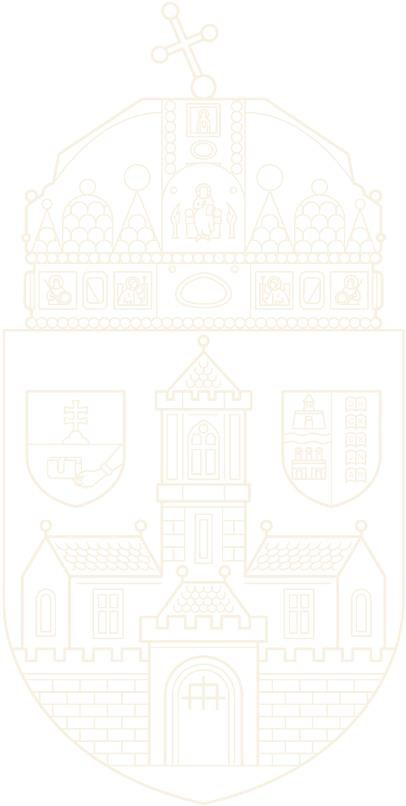 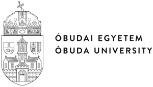 HALLGATÓI MUNKASZERZŐDÉSMely létrejött egyrészrőla(z)	(cég neve)székhelye: ………………cégjegyzékszáma: ………………adószáma: ………………képviselője: ……………… (név)	(beosztás)kapcsolattartója: ……………… (név)	(beosztás)kapcsolattartó elektronikus címe: ………………szakmai felelőse: ……………… (név)	(beosztás)szakmai felelős elektronikus címe: ………………mint szakmai gyakorlatot biztosító szervezet (a továbbiakban: SZAKMAI GYAKORLÓHELY),másrészrőlnév	(hallgató neve)születési neve: ………………születési helye, ideje: ………, ………anyja neve: ………………bejelentett (állandó) lakcíme: ………………értesítési címe: ………………elektronikus levélcíme: ………………telefonszáma: ………………adóazonosító jele: ………társadalombiztosítási azonosító jele: ………bankszámlaszáma: ………oktatási azonosító jele: ………Neptun azonosítója: ………mint szakmai gyakorlaton részt vevő hallgató (a továbbiakban: HALLGATÓ), (a továbbiakban együttesen:FELEK) között, alulírott helyen és időben, az alábbi feltételekkel:1. A FELEK rögzítik, hogy a HALLGATÓnak 20…év ……hó ……napjától kezdődően hallgatói jogviszonya áll fenn az Óbudai Egyetem ………… Kar ……… szak magyar nyelvű Nappali munkarendű képzésén.A képzés ideje: … félévA HALLGATÓ által megszerzendő szakképzettség megnevezése: Kérem, adja meg a szakot!Az Óbudai Egyetem Alba Regia Műszaki Kar adatai: címe: 8000 Székesfehérvár, Budai út 45.képviselője: Prof. Dr. Györök György dékánkapcsolattartója: kapcsolattartó elektronikus címe: A FELEK rögzítik, hogy a SZAKMAI GYAKORLÓHELY – a nemzeti felsőoktatásról szóló 2011. évi CCIV. törvény (a továbbiakban: NFTV.) és a felsőoktatási szakképzésről és a felsőoktatási képzéshez kapcsolódó szakmai gyakorlat egyes kérdéseiről szóló 230/2012. (VIII. 28.) Kormányrendelet (a továbbiakban: SZGYR.) alapján – …………… napján együttműködési megállapodást kötött az Óbudai Egyetem Alba Regia Műszaki karral a hallgatók számára biztosított, külső gyakorlóhelyen töltendő szakmai gyakorlat megvalósítása céljából.Az együttműködési megállapodásban a SZAKMAI GYAKORLÓHELY és az Óbudai Egyetem Alba Regia Műszaki Kar megállapodott, hogy a SZAKMAI GYAKORLÓHELY a 20………………-től 20	…-igtartó, … féléves időtartamú képzés során hallgatókat fogad szakmai gyakorlatra.A SZAKMAI GYAKORLÓHELY kötelezettséget vállal arra, hogy a HALLGATÓ részére az egészség- és munkavédelmi szempontból biztonságos munkahelyen a szakképzési programnak, illetőleg a tantervnek megfelelő szakmai gyakorlatot biztosít. Az 1. pontban írtak és a SZAKMAI GYAKORLÓHELY előzőek szerinti kötelezettségvállalása alapján a SZAKMAI GYAKORLÓHELY és a HALLGATÓ az NFTV. 44.§ (1) bekezdés a) pontja, továbbá az SZGYR. alapján megállapodnak, hogy 20…	…-től20	…-ig jelen HALLGATÓval kötendő megállapodás feltételei és rendelkezései szerint aHALLGATÓ részt vesz a SZAKMAI GYAKORLÓHELY által szervezett szakmai gyakorlaton, az alábbi feltételekkel:A HALLGATÓ a szakmai gyakorlatot a SZAKMAI GYAKORLÓHELY székhelyén, illetve mindenkori telephelyein köteles teljesíteni.A HALLGATÓt a hat hét időtartamot elérő egybefüggő gyakorlat ideje alatt díjazás illeti, amelynek mértéke legalább a kötelező legkisebb munkabér (minimálbér) hatvanöt százaléka, a díjat a SZAKMAI GYAKORLÓHELY fizeti.A SZAKMAI GYAKORLÓHELY a gyakorlati képzés időtartamára, a HALLGATÓ által elszenvedett baleseti kockázatok fedezetére felelősségbiztosítást köt és tart fenn.A szakmai gyakorlatot a SZAKMAI GYAKORLÓHELY szervezi meg, folyamatosan irányítja és ellenőrzi azt.A HALLGATÓ a szakmai gyakorlat során – a SZAKMAI GYAKORLÓHELY irányítása és ellenőrzése mellett – munkanaplót vezet, amely tartalmazza a szakmai tevékenységét és az egyes feladatokkal töltött gyakorlati időt. A SZAKMAI GYAKORLÓHELY a munkanaplóban folyamatosan értékeli a hallgató tevékenységét, és a szakmai gyakorlat végén összegző értékelést készít. A SZAKMAI GYAKORLÓHELY a foglalkoztatási naplóban rögzített összegző értékelés, valamint igazoló lap útján igazolja az Óbudai Egyetem felé a szakmai gyakorlat teljesítését.A szakmai gyakorlat megkezdése előtt a SZAKMAI GYAKORLÓHELY a HALLGATÓt munkavédelmi oktatásban részesíti, továbbá a szakmai gyakorlat tartama alatt a mindenkor hatályos munkavédelmi előírásoknak megfelelő feltétekkel biztosítja a szakmai gyakorlaton való hallgatói részvételt és a HALLGATÓ számára a mindenkor hatályos előírásoknak megfelelő munkaruhát, egyéni védőfelszerelést, tisztálkodási eszközt biztosít.A HALLGATÓ a szakmai gyakorlat során köteles a szakmai gyakorlatot az arra előírt követelmények alapján végezni, köteles a szakmai gyakorlati ismereteket a képességeinek megfelelően elsajátítani. A HALLGATÓ köteles betartani a képzési rendet, a SZAKMAI GYAKORLÓHELYnél mindenkor irányadó jogszabályi rendelkezéseket, biztonsági, egészségügyi és munkavédelmi szabályokat, belső szabályokat, előírásokat, utasításokat, továbbá köteles végrehajtani a SZAKMAI GYAKORLÓHELY által számára adott egyedi utasításokat.A HALLGATÓ napi munkaideje 8 óra. A szakmai gyakorlat tartama alatt a hallgató köteles az előírt időpontban a SZAKMAI GYAKORLÓHELYnél megjelenni. A SZAKMAI GYAKORLÓHELYnél való megjelenési és a szakmai gyakorlatban való részvételi kötelezettség hetente az általános munkarend szerint (hétfőtől péntekig, heti öt napon át, a hétköznapra eső munkaszüneti napok kivételével, napi 8 óra mértékben) terheli, azzal, hogy a napi tevékenység kezdetét és végét a SZAKMAI GYAKORLÓHELY jogosult meghatározni, illetve a munkaszüneti napok körüli munkarendre vonatkozó jogszabályi előírás alapján munkanap szombati napra is áthelyezhető.A SZAKMAI GYAKORLÓHELY tájékoztatja a HALLGATÓt, hogy a szakmai gyakorlat tartama alatt, hétfőtől péntekig 08:30 órától 16:30 óráig terjedő időszakban köteles a szakmai gyakorlaton részt venni. A HALLGATÓ naponta 20 perc tartamú szünetre jogosult, amely a gyakorlati időn belül kerül kiadásra.A napi tevékenység kezdetére és végére vonatkozó rendelkezést a SZAKMAI GYAKORLÓHELYegyoldalúan jogosult megváltoztatni.A HALLGATÓ a szakmai gyakorlat tartama alatt szeszesital, illetve kábító hatású anyag befolyásától mentes, a gyakorlati képzésen való részvételre képes állapotban köteles a SZAKMAI GYAKORLÓHELYnél az előírt időben megjelenni és a szakmai gyakorlaton részt venni. A gyakorlati képzésen való részvételre képes állapot ellenőrzésére a SZAKMAI GYAKORLÓHELY a nála irányadó szabályok szerint jogosult. A HALLGATÓ nem végezhet semmiféle tevékenységet olyan egészségi állapotban, amellyel saját, vagy más személy életét, egészségét, vagy testi épségét veszélyeztetheti, illetve amely saját cselekvési képességét korlátozza, vagy akadályozza.A HALLGATÓ köteles a SZAKMAI GYAKORLÓHELY-vel és SZAKMAI GYAKORLÓHELY munkavállalóival együttműködni, a szakmai gyakorlat során felmerülő feladatait, tevékenységét úgy végezni, valamint általában olyan magatartást tanúsítani, hogy az más egészségét és testi épségét neveszélyeztesse, munkáját ne zavarja, anyagi károsodását vagy helytelen megítélését ne idézze elő. A HALLGATÓ nem tanúsíthat olyan magatartást, amellyel a SZAKMAI GYAKORLÓHELY jogos gazdasági érdekeit sértheti vagy veszélyeztetheti.2.9.	A HALLGATÓ mentesül a SZAKMAI GYAKORLÓHELYnél való megjelenési és a szakmai gyakorlaton való részvételi kötelezettsége alólaz Óbudai Egyetem által előírt vizsganapon;munkaszüneti napon;azon a napon, amelyen állampolgári kötelezettségét teljesíti;ha keresőképtelen beteg;kötelező orvosi vizsgálat tartamára;ha elháríthatatlan ok miatt nem tud a SZAKMAI GYAKORLÓHELYnél megjelenni;a SZAKMAI GYAKORLÓHELY engedélyével, amely a távol töltött idő más napon történő teljesítéséhez köthető.Amennyiben a HALLGATÓ bármely ok miatt a SZAKMAI GYAKORLÓHELYnél az előírt időben megjelenni nem tud, erről az előre látható távollét esetén legalább két nappal korábban, más esetben az ok felmerülésekor haladéktalanul köteles tájékoztatni a SZAKMAI GYAKORLÓHELY kapcsolattartóját.A HALLGATÓ a szakmai gyakorlaton való részvételéről, illetve távollétéről a SZAKMAI GYAKORLÓHELY által előírt nyomtatványt köteles vezetni. A HALLGATÓ köteles a távollétét a SZAKMAI GYAKORLÓHELY számára a SZAKMAI GYAKORLÓHELYnél egyébként irányadó rend szerint igazolni.A HALLGATÓ határidő nélkül köteles megőrizni a szakmai gyakorlaton való részvétele során, vagy azzal összefüggésben tudomására jutott, a SZAKMAI GYAKORLÓHELYre, vagy annak tevékenységére, működésére, gazdálkodására, műszaki megoldásaira, üzleti partnereire vonatkozó adatokat, tényeket, információkat, azokat a HALLGATÓ kizárólag a SZAKMAI GYAKORLÓHELY által engedélyezett módon, mértékben, és célból használhatja fel, azokat illetéktelenül harmadik személy tudomására nem hozhatja, illetve azokkal semmilyen módon nem élhet vissza.Amennyiben a HALLGATÓ az általa készítendő szakdolgozatban a SZAKMAI GYAKORLÓHELYre, vagy annak tevékenységére, működésére, gazdálkodására, műszaki megoldásaira, üzleti partnereire vonatkozó adatokat, tényeket, információkat, vagy a szakmai gyakorlat során, azzal összefüggésben készített tervrajzot használ fel, a szakdolgozat – az Óbudai Egyetemen belüli felhasználás kivételével –, a SZAKMAI GYAKORLÓHELY engedélyével publikálható.A HALLGATÓ által a gyakorlati képzés ideje alatt készített bármely tervrajz, dokumentáció, műszaki leírás, bármely más műszaki megoldás a SZAKMAI GYAKORLÓHELY tulajdonát képezi és azt a SZAKMAI GYAKORLÓHELY szabadon, minden ellenszolgáltatás nélkül bármikor jogosult felhasználni.Amennyiben a szakmai gyakorlat során a SZAKMAI GYAKORLÓHELYnél a HALLGATÓt baleset éri, a balesettel kapcsolatos kivizsgálásra, bejelentésre és nyilvántartásra vonatkozó kötelezettség a SZAKMAI GYAKORLÓHELYet terheli. A SZAKMAI GYAKORLÓHELY a balesettel kapcsolatos kivizsgálásba köteles bevonni az Óbudai Egyetemet, illetőleg annak erre kijelölt megbízottját.A SZAKMAI GYAKORLÓHELY jogosult egyoldalúan, azonnali hatállyal megszüntetni jelen szerződést, amennyiben a HALLGATÓ a szakmai gyakorlaton való részvételére irányadó, jelen szerződésben megállapított szabályokat megszegi, vagy ha a SZAKMAI GYAKORLÓHELY jogos gazdasági érdekeit sértő vagy veszélyeztető magatartást tanúsít, vagy ha a SZAKMAI GYAKORLÓHELYnek vagy harmadik személynek a szakmai gyakorlaton való részvételével kapcsolatban kár okoz.A SZAKMAI GYAKORLÓHELY jogosult jelen szerződést felmondással megszüntetni, amennyiben a SZAKMAI GYAKORLÓHELY és az Óbudai Egyetem által megkötött, a szakmai gyakorlat megvalósítására vonatkozó együttműködési megállapodás megszüntetésre kerül.A SZAKMAI GYAKORLÓHELY jogosult jelen szerződést felmondással megszünteti, amennyiben a HALLGATÓ hallgatói jogviszonya szünetel vagy megszűnik, továbbá, ha a HALLGATÓ munkarendet vált.A FELEK tudomásul veszik, hogy a hallgatói munkaszerződésre az NFTV. eltérő rendelkezése hiányában, a jelen szerződésben nem érintett egyéb kérdésekre a munka törvénykönyvéről szóló 2012. évi I. törvény (a továbbiakban: MTV.) rendelkezéseit megfelelően alkalmazni kell azzal együtt, hogy a FELEK rögzítik, a jelen szerződéssel közöttük nem jön létre az MTV. szerinti munkaviszony.3. A FELEK megállapodnak, hogy jelen szerződés alapján a SZAKMAI GYAKORLÓHELYnek nem áll fenn arra vonatkozó kötelezettsége, hogy a szakmai gyakorlat befejezését, illetőleg a diploma megszerzését követően a HALLGATÓt munkaviszony keretében foglalkoztassa, illetve számára munkaszerződés megkötésére ajánlatot tegyen. Ezzel egyezően, a HALLGATÓt nem terheli semmiféle olyan kötelezettség, hogy a szakmai gyakorlat befejezését, illetőleg a diploma megszerzését követően a SZAKMAI GYAKORLÓHELY-vel munkaviszonyt létesítsen.3. A FELEK megállapodnak, hogy jelen szerződés alapján a SZAKMAI GYAKORLÓHELYnek nem áll fenn arra vonatkozó kötelezettsége, hogy a szakmai gyakorlat befejezését, illetőleg a diploma megszerzését követően a HALLGATÓt munkaviszony keretében foglalkoztassa, illetve számára munkaszerződés megkötésére ajánlatot tegyen. Ezzel egyezően, a HALLGATÓt nem terheli semmiféle olyan kötelezettség, hogy a szakmai gyakorlat befejezését, illetőleg a diploma megszerzését követően a SZAKMAI GYAKORLÓHELY-vel munkaviszonyt létesítsen.3. A FELEK megállapodnak, hogy jelen szerződés alapján a SZAKMAI GYAKORLÓHELYnek nem áll fenn arra vonatkozó kötelezettsége, hogy a szakmai gyakorlat befejezését, illetőleg a diploma megszerzését követően a HALLGATÓt munkaviszony keretében foglalkoztassa, illetve számára munkaszerződés megkötésére ajánlatot tegyen. Ezzel egyezően, a HALLGATÓt nem terheli semmiféle olyan kötelezettség, hogy a szakmai gyakorlat befejezését, illetőleg a diploma megszerzését követően a SZAKMAI GYAKORLÓHELY-vel munkaviszonyt létesítsen.4. A jelen szerződésben nem szabályozott kérdésekben az NFTV., az SZGYR., az MTV. és a PTK.rendelkezései az irányadóak.4. A jelen szerződésben nem szabályozott kérdésekben az NFTV., az SZGYR., az MTV. és a PTK.rendelkezései az irányadóak.4. A jelen szerződésben nem szabályozott kérdésekben az NFTV., az SZGYR., az MTV. és a PTK.rendelkezései az irányadóak.……… (hely), ……… (dátum)SZAKMAI GYAKORLÓHELYképviselőjeHALLGATÓ4 / 4. oldal4 / 4. oldal4 / 4. oldal